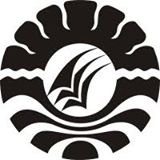 SKRIPSI PENGARUH METODE PENEMUAN TERBIMBING TERHADAP HASIL BELAJAR MATEMATIKA KELAS V SD INPRES LANRAKI 2 KECAMATAN TAMALANREA KOTA MAKASSARMUH AGUM BAHRI SAPUTRAPROGRAM STUDI PENDIDIKAN GURU SEKOLAH DASARFAKULTAS ILMU PENDIDIKANUNIVERSITAS NEGERI MAKASSAR2017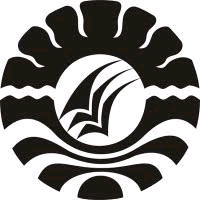 PENGARUH METODE PENEMUAN TERBIMBING TERHADAP HASIL BELAJAR MATEMATIKA KELAS V SD INPRES LANRAKI 2 KECAMATAN TAMALANREA KOTA MAKASSARSKRIPSIDiajukan untuk Memenuhi Sebagian Persyaratan Guna Memperoleh Gelar Sarjana Pendididkan pada Program Studi Pendidikan Guru Sekolah Dasar Strata Satu Fakultas Ilmu Pendidikan Universitas Negeri MakassarOleh MUH AGUM BAHRI SAPUTRANIM. 1347042033PROGRAM STUDI PENDIDIKAN GURU SEKOLAH DASARFAKULTAS ILMU PENDIDIKANUNIVERSITAS NEGERI MAKASSAR2017   KEMENTERIAN RISET, TEKNOLOGI DAN PENDIDIKAN TINGGIUNIVERSITAS NEGERI MAKASSAR (UNM)FAKULTAS ILMU PENDIDIKANPROGRAM STUDI  PENDIDIKAN GURU SEKOLAH DASARAlamat : 1. Kampus IV UNM Tidung Jl. Tamalate I Makassar2. Kampus UNM V kota Pare-pare 3. Kampus UNM VI kota WatamponeTelepon : 0411.883076 – 0411.884457Laman : www.unm.ac.idPERSETUJUAN PEMBIMBINGSkripsi dengan judul Pengaruh Metode Penemuan Terbimbing terhadap Hasil Belajar Matematika Kelas V SD Inpres Lanraki II Kecamatan Tamalanrea Kota MakassarAtas nama:		Nama			: Muh Agum Bahri Saputra	NIM			: 1347042033	Program Studi		: Pendidikan Guru Sekolah Dasar (PGSD)	Fakultas		: Ilmu Pendidikan (FIP)Setelah diperiksa dan diteliti, naskah hasil ini telah memenuhi syarat untuk diujiankan.							Makassar,   Agustus 2017Pembimbing I;       	Pembimbing II;Hamzah Pagarra, S. Kom.,M.Pd	                	 Dr. Latang, M.PdNIP. 19750902 200604 1 002				 NIP. 19621231 198703 1 026Disahkan :A.n Ketua Program StudiKetua UPP PGSD MakassarDra. Hj. Rosdiah Salam., M.Pd                                          NIP. 19620310 198703 2 002PERNYATAAN KEASLIAN SKRIPSISaya yang bertanda tangan dibawah ini :Nama			:   Muh Agum Bahri SaputraNim			:   1347042033Program Studi		:   Pendidikan Guru Sekolah Dasar S1Judul Skripsi	: Pengaruh metode penemuan terbimbing terhadap hasil belajar  matematika kelas V SD Inpres Lanraki 2 Kecamatan    Tamalanrea Kota MakassarMenyatakan dengan sebenarnya bahwa skripsi yang saya tulis ini benar merupakan hasil karya saya sendiri dan bukan merupakan pengambilan tulisan atau pikiran orang lain yang saya akui sebagai hasil tulisan atau pikiran sendiri.Apabila dikemudian hari terbukti atau dapat dibuktikan bahwa skripsi ini hasil jiplakan, maka saya bersedia menerima sanksi atas perbuatan tersebut dengan ketentuan yang berlaku.Makassar,	September 2017Yang Membuat PernyataanMuh Agum Bahri SaputraMOTO“Jadikan masa muda sebagai masa perjuangan dan masa tua sebagai masa menikmati hasil perjuangan“ (Muh Agum Bahri Saputra, 2017)Dengan Segala Kerendahan HatiKuperuntukkan Karya iniKepada IbundaSerta Almamater Universitas Negeri Makassaryang dengan Tulus dan Ikhlas Selalu Berdo’a dan MembantuBaik Moril maupun Materil demi Keberhasilan PenulisSemoga Allah SWT Memberikan rahmat dan KarunianyaKepada Kita SemuaABSTRAKMuh Agum Bahri Saputra, 2017. Pengaruh metode penemuan terbimbing terhadap hasil belajar matematika kelas V SD Inpres Lanraki 2 Kecamatan Tamalanrea Kota Makassar. Skripsi ini dibimbing oleh Pembimbing I  Hamzah Pagarra, S.Kom., M.Pd dan Pembimbing II Dr. Latang, M.Pd. pada Program Studi Pendidikan Guru Sekolah Dasar (PGSD) S1 Fakultas Ilmu Pendidikan Universitas Negeri Makassar.Permasalahan dalam penelitian ini adalah rendahnya hasil belajar Matematika Siswa kelas V SD Inpres Lanraki 2 Kecamatan Tamalanrea Kota Makassar. Rumusan masalah dalam penelitian ini adalah 1) Bagaimanakah gambaran penggunaan metode penemuan terbimbing pada mata pelajaran matematika terhadap hasil belajar dikelas V SD Inpres Lanraki II Kecamatan Tamalanrea Kota Makassar? 2) Bagaimanakah gambaran hasil belajar pada mata pelajaran matematika kelas V sebelum dan sesudah diberikan perlakuan dengan menggunakan metode penemuan terbimbing di SD Inpres Lanraki II Kecamatan Tamalanrea Kota Makassar? 3) Adakah pengaruh penggunaan metode penemuan terbimbing terhadap hasil belajar matematika siswa kelas V SD Inpres Lanraki II Kecamatan Tamalanrea Kota Makassar?. Adapun  tujuan penelitian ini untuk mengetahui: 1) gambaran penggunaan metode penemuan terbimbing pada mata pelajaran matematika terhadap hasil belajar di kelas V SD Inpres Lanraki 2 Kecamatan Tamalanrea Kota Makassar, 2) gambaran hasil belajar siswa pada mata pelajaran matematika kelas V sebelum dan sesudah diberikan perlakuan dengan menggunakan metode penemuan terbimbing di SD Inpres Lanraki 2 Kecamatan Tamalanrea Kota Makassar, 3) pengaruh penggunaan metode penemuan terbimbing terhadap hasil belajar matematika siswa kelas V SD Inpres Lanraki 2 Kecamatan Tamalanrea Kota Makassar. Penelitian ini menggunakan Pre-Eksperimental Desaign bentuk One Group Pretest Postest Desaign. Populasi penelitian ini adalah semua siswa kelas V SD Inpres Lanraki 2 Kecamatan Tamalanrea Kota Makassar yang berjumlah 38 orang dengan menggunakan sampling jenuh. Tehnik pengumpulan data  menggunakan tes dan dokumentasi. Prosedur pengumpulan data yaitu rancangan penelitian, validasi instrumen, realibitas instrument, taraf kesukaran dan daya pembeda. Tehnik analisis data dengan uji t menggunakan bantuan SPSS version 20. Hasil penelitian menunjukkan bahwa rata-rata hasil pretest yaitu 51,05 dan posttest 65,26. Nilai Sig (2-tailed) yang diperoleh sebesar 0,000, signifikan lebih kecil dari 0,05 yang berarti ada pengaruh penggunaan metode penemuan terbimbing. Kesimpulan penelitian ini adalah terdapat pengaruh penggunaan metode penemuan terbimbing terhadap hasil belajar siswa dalam mata pelajaran matematika kelas V SD Inpres Lanraki 2 Kecamatan Tamalanrea Kota Makassar. PRAKATAPuji syukur kita panjatkan kehadirat Tuhan Yang Maha Esa, karena atas berkat rahmat-Nya sehingga yang berjudul “Pengaruh metode penemuan terbimbing terhadap hasil belajar matematika kelas V SD Inpres Lanraki II Kecamatan Tamalanrea Kota Makassar” dapat diselesaikan sesuai dengan waktu yang telah ditetapkan Penulisan skripsi ini merupakan salah satu syarat untuk menyelesaikan studi dan mendapat gelar Sarjana Pendidikan (S.Pd) pada Program Studi Pendidikan Guru Sekolah Dasar Fakultas Ilmu Pendidikan Universitas Negeri Makassar. Penulis menyadari bahwa skripsi ini tidak mungkin terwujud tanpa bantuan dan bimbingan dari berbagai pihak oleh karena itu penulis menyampaikan terima kasih untuk Bapak Almarhum Drs. Syamsul Bachri dan Ibu St. Subaedah, S.Pd selaku orang tua penulis yang selalu memotivasi dan menyertai penulis dengan doa selama melaksanakan pendidikan dan ucapan terima kasih kepada Hamzah Pagarra, S.Kom., M.Pd sebagai pembimbing I dan Dr. Latang, M.Pd sebagai pembimbing II yang telah memberikan bimbingan dan arahan dengan tulus ikhlas sehingga skripsi ini dapat diselesaikan. Penulis juga menyampaikan ucapan terima kasih kepada :Prof. Dr. Husain Syam, M.TP. sebagai Rektor Universitas Negeri Makassar yang telah menerima penulis menuntut ilmu di Fakultas Ilmu Pendidikan Universitas Negeri Makassar.Dr.Abdullah Sinring, M. Pd. sebagai Dekan Fakultas Ilmu Pendidikan Universitas Negeri Makassar atas segala kebijakannya sebagai pimpinan Fakultas tempat peneliti menimba ilmu selama ini.Ahmad Syawaluddin, S.Kom., M.Pd. dan Muhammad Irfan S.Pd., M. Pd  yang masing-masing merupakan Ketua Program Studi dan sekretaris Program Studi PGSD Fakultas Ilmu Pendidikan Universitas Negeri Makassar.Dra. Hj. Rosdiah Salam., M.Pd sebagai Ketua UPP PGSD Makassar Fakultas Ilmu Pendidikan Universitas Negeri Makassar, yang dengan penuh perhatian memberikan bimbingan dan memfasilitasi penulis selama proses perkuliahan.Dr. Andi Makkasau, M.Si dan Dr. Ratmawati, M.Pd selaku penguji yang telah memberikan saran-saran yang dapat bermanfaat bagi penelitiDosen PGSD UPP PGSD Makassar  Fakultas Ilmu Pendidikan Universitas Negeri Makassar yang telah memberikan berbagai macam ilmu pengetahuan yang tak ternilai dibangku kuliah.Kepala Sekolah dan seluruh staf dewan guru SD Inpres Lanraki 2 Kecamatan Tamalanrea Kota Makassar yang telah banyak membantu selama penelitian. Teman-teman KKN Kependidikan Angkatan I Posko SD Negeri Kompleks IKIP yang juga setia menemani dan memberikan motivasi.Teman-teman seperjuangan kelas M2.2 Program Studi PGSD Fakultas Ilmu Pendidikan Universitas Negeri Makassar kebersamaan bersama kalian menjadi makna sangat berarti bagi penulis.Atas bantuan dari berbagai pihak, penulis hanya dapat memanjatkan doa kehadirat Allah Yang Maha Esa, semoga segala bantuan yang telah diberikan mendapat pahala. Dan dengan segala kerendahan hati penulis menyadari masih banyak terdapat kekurangan-kekurangan dalam penyusunan skripsi ini, sehingga penulis mengharapkan adanya saran dan kritik yang bersifat membangun dari semua pihak demi kesempurnaan skripsi ini. Akhirnya semoga skripsi ini dapat bermanfaat bagi semua, Amin ya Robbal Alamin.                                                                                           Makassar,    September 2017  Penulis,DAFTAR ISIHALAMAN SAMPUL 									iHALAMAN JUDUL                     							iiHALAMAN PERSETUJUAN PEMBIMBING                              			 iiiPERNYATAAN KEASLIAN SKRIPSI							ivMOTO 											vABSTRAK 										viPRAKATA 										viiDAFTAR ISI 	 xDAFTAR TABEL	xiiDAFTAR GAMBAR	xiiiDAFTAR LAMPIRAN	xivPENDAHULUANLatar Belakang Masalah 	1Rumusan Masalah	5Tujuan Penelitian 	6Manfaat Penelitian 	6TINJAUAN  PUSTAKA, KERANGKA PIKIR, DAN HIPOTESIS PENELITIANTinjauan Pustaka	 8Kerangka Pikir 	23Hipotesis Penelitian 	25METODE PENELITIANPendekatan dan Jenis Penelitian 	26Variabel dan Desain Penelitian 	26Definisi Oprasional 	28Populasi dan Sampel	28Teknik dan Prosedur Pengumpulan Data	29Teknik Analisis Data	33HASIL PENELITIAN DAN PEMBAHASANHasil Penelitian 	37Pembahasan	48KESIMPULAN DAN SARANKesimpulan	52Saran	52DAFTAR PUSTAKA 	54LAMPIRAN	56DAFTAR RIWAYAT HIDUP						           142DAFTAR TABEL Tabel                                           Judul                                                     	  Halaman                                         3.1	: Jumlah siswa kelas V SD Inpres Lanraki II  	29	  Kecamatan Tamalanrea Kota Makassar3.2	: Hasil Uji Normalitas	344.1	: Hasil Observasi Guru	384.2	: Deskripsi hasil observasi siswa 	424.3	: Distribusi Frekuensi dan Presentase Kategori Hasil Belajar 	46  siswa	DAFTAR GAMBARGambar                                                Judul                                                 Halaman           2.1		: Bagan kerangka pikir 					      25DAFTAR LAMPIRANLampiran                                           Judul                                             Halaman      1   	          :	RPP ( Rencana Pelaksanaan Pembelajaran)			56      2   	          : Lembar Validasi Instrumen					66      3              :	Uji lapangan							79      4   	          :	Instrumen penelitian Pretest					85      5              :	Instrumen penelitian Posttest					93      6              :	Lembar Observasi Guru					101      7              :	Lembar Observasi Siswa					108      8              : Analisis Data							117      9              : Dokumentasi							123     10             : Hasil Nilai Pretest dan Posttest				128     11            : Nilai Statistik Deskriptif Hasil Belajar Siswa			133     12	         : Persuratan Penelitian                                                               135